Консультация для педагогов «Осваиваем новый интерактивный метод работы с детьми – сторителлинг»По материалам журнала «Справочник старшего воспитателя дошкольного учреждения»Вы замечали, как внимательно дети слушают педагога, когда он рассказывает им сказку, и как быстро они начинают отвлекаться, если он читает ее в книге? Что привлекает их в первом случае? Дети больше любят и лучше запоминают импровизированные истории, чем заученные тексты. Чтобы научиться правильно и интересно рассказывать, эффективно использовать это умение в работе, предлагаем познакомиться с методом сторителлинга.Термин «сторителлинг» возник от английского слова storytelling и в переводе означает «рассказывание историй, способ передачи информации и нахождение смыслов через рассказывание историй». Сторителлинг – это повествование мифов, сказок, притч, былин. Сами рассказы могут быть каквыдуманных (книжных, сказочных, мультипликационных), так и о реальных (детях группы, самом педагоге) героях. Они похожи на сказки, поскольку мораль в них скрыта.Методику сторителлинга разработал глава крупной корпорации Дэвид Армстронг. Он считал, что истории, рассказанные от своего имени, легче воспринимаются слушателями, они увлекательнее и интереснее, чем читаемая книга.Чем этот метод может быть полезен в работе с детьми? Остановимся подробнее на целях и задачах сторителлинга в образовательной деятельности и узнаем, как его правильно использовать.Каковы цели и задачи сторителлингаЦели сторителлинга – захватить внимание детей с начала повествования и удерживать его в течение всей истории, вызвать симпатию к герою, донести основную мысль истории.Задачи:обосновать правила поведения в той или иной ситуации, кто и зачем создал эти правила;систематизировать и донести информацию;обосновать право каждого быть особенным, не похожим на других;наглядно мотивировать поступки героев;сформировать желание общаться.Какие возможности дает сторителлингМетод сторителлинга позволяет:разнообразить образовательную деятельность с детьми;заинтересовать каждого ребенка в происходящем действии;научить воспринимать и перерабатывать внешнюю информацию;обогатить устную речь дошкольников;облегчить процесс запоминания сюжета.Сам прием не требует затрат и может быть использован в любом месте и в любое время. Эффективенпроцессе рассуждения, потому что импровизированные рассказы вызывают у детей большой интерес, развивают фантазию, логику.Как использовать сторителлинг в образовательной деятельности?Нужно рассказывать так, чтобы дети верили, что история интересна самому рассказчику.В сторителлинге важна харизматичность педагога. Хорошее повествование затрагивает чувства ребенка, переносит его в созданный рассказчиком мир. Но главное не то, что рассказывает педагог, а то, как он это делает и что представляет собой как личность. Он должен обладать творческими способностями, навыками актерского мастерства: уметь перевоплощаться, импровизировать, интонировать. Рассказать хорошую историю – это значит рассказать так, чтобы дети «увидели» действие, захотели поучаствоватьнем.Историю нужно сделать «живучей». Она должна быть устойчивой при многочисленных пересказах. Для этого необходимо наполнить историю эмоциональным зарядом и передать его детям. Таким зарядом может быть юмор, неожиданность развязки, прием квипрокво, который часто используют в театральной педагогике, – когда одно лицо, вещь, понятие принимается за другое. Дошкольники любят путаницы, приключения, необычайные происшествия, поэтому рассказ будет им интересен.Сторителлинг – «живой», интерактивный рассказ. Содержание его зависит от конкретной ситуации, настроения, реакции зрителей-слушателей. Функция педагога заключается в умении импровизировать, чутко реагировать на аудиторию.История должна быть убедительной, правдивой, даже если в ней будут фантастические и сказочные сюжеты или животные, общение зверей и людей. Она должна затрагивать важные для детей темы, способствовать решению значимых проблем.Педагог должен сам верить в правдоподобность развязки, иначе он не сможет убедить воспитанников. На правдивость истории может повлиять степень конгруэнтности рассказчика, т. е. уровень комфорта, который он испытывает, рассказывая историю.Важно учитывать психологические и организационные моменты. Это даст возможность донести до ребенка историю, которая будет мотивировать его к действию. Правильно рассказанная история воздействует на детей и их поступки.История должна быть трансформирующей, т. е. запускать у детей процесс изменений. С помощью метода сторителлинга можно ненавязчиво, не морализируя, объяснить воспитанникам нормы поведения. При прослушивании истории у детей активизируется правое полушарие головного мозга, которое обрабатывает информацию, выраженную в образах или символах. В результате подсознание ребенка получает опыт, изложенный естественно и без поучений. По словам актера Майка Тернера, «изменяя истории, которые мы рассказываем, мы изменяем нашу жизнь».Сама техника рассказа историй предусматривает определенные правила. Если им следовать, они помогут решить поставленные задачи.ЧЕМ ЗАКЛЮЧАЕТСЯ ТЕХНИКА РАССКАЗА ИСТОРИЙНачиная сочинять историю, подумайте, как создать ее визуальный контент. Визуализация истории поможет передать атмосферу, раскрыть тему и погрузить ребенка в воображаемый мир.Соблюдайте очередность действий рассказчика: стейтмент (заявление) → аргументация → рестейтмент (вывод).Всегда учитывайте возраст детей и их настроение, начиная историю о приключениях героев. При необходимости поменяйте замысел повествования сюжета, его последовательность, окончание истории.Рассказывайте историю доступным для детей языком, задействуйте в ней ярких героев.Поясняйте перед повествованием, почему именно сегодня вы решили рассказать эту историю и чем она будет интересна для данной группы детей.Начинайте историю с завязки и от первого лица. «Хочу рассказать, как я…», «Я вам уже рассказывала про то, как я…», «Однажды со мной произошла такая история…». Это сразу привлечет внимание детей, даже если речь в ней пойдет о фантастических событиях и героях.Как выбрать хорошую историю?Американские специалисты Чип и Дэн Хиз называют хорошей историей «прилипчивую» историю (по-английски sticky), которую легко воспроизвести. Они вывели несколько принципов хороших историй. Простота. Чтобы дети запоминали истории, они должны быть похожи на сказки или притчи, поэтому следует выбросить все лишнее, оставить только необходимое.Неожиданность. Чтобы привлечь внимание детей, не нужно использовать шаблоны «плохой-хороший», «черное-белое». Например: сказка о синем и красном – «Улитка и кит». Ребенок заинтересуется сюжетом, когда он что-то не знает, но хочет знать. Следует указать на пробел в его знаниях, а затем удовлетворить возникший интерес. Интерес мало возбудить – его надо удержать. Например, можно изложить историю как некое детективное расследование или загадку.Конкретность. Персонажи истории должны быть знакомы и понятны дошкольникам. Рассказывая историю, важно помнить о том, что дети могут не знать какие-то понятия и термины.Реалистичность. Самая лучшая история не понравится и не запомнится, если дети в нее не поверят. Для этого есть два способа обеспечить достоверность истории:внешний – сослаться на мнение других детей, педагогов, родителей, бабушек и дедушек, энциклопедии, Интернет и т. п.;внутренний – использовать дополнительные детали, т. е. историю нужно рассказывать так, как будто вы лично ее пережили или были участником событий, знали ее персонажей. Затем следует создать ситуацию, в которой бы дети могли самостоятельно проверить способ решения, предложенный в истории.Эмоциональность. Она действует сильнее доводов рассудка. Интонирование рассказчика, отклик детей на то или иное событие создают особую атмосферу повествования. Также хорошей можно назвать историю, если:ее можно рассказывать детям одной группы несколько раз, по-разному ее интерпретируя, оканчивая и дополняя новыми персонажами;дети могут самостоятельно ее пересказать;ситуация и проблема, которые поднимаются в истории, понятны детям;воспитанники задают вопросы по сюжету истории и хотят ее обсудить с педагогом и другими детьми, предпринимают определенные действия для участия в игре, спектакле по ходу самой истории.Как построить образовательную деятельность?Педагоги МДОУ Центр развития ребенка – детский сад № 20 «Золотой ключик» г. Новоалтайска применяют метод сторителлинга совместно с нетрадиционными приемами рисования, лепки, конструирования в ходе интерактивных игр с детьми. Для визуализации историй они используют конверт-доску.Конверт-доска (от англ. сonvert – преобразовывать) – плоскостное изображение с помощью пластилина и ДВП на определенную тему. Она может использоваться на познавательных занятиях,изобразительной деятельности. Благодаря такой технологии в процессе совместной работы с детьми или при объяснении материала педагог может изменять содержание, дополнять изображение на доске различными элементами или удалять их с помощью стеки.Рассмотрим организацию непрерывной образовательной деятельности с использованием метода сторителлинга и конверт-доски на примере занятия в подготовительной группе на тему «Какого цвета море».Организационный момент – начало занятия. Он может быть представлен несколькими вариантами. Педагог предлагает исходную проблемную ситуацию, чтобы заинтересовать детей принять участиеобразовательной деятельности. Например, включает аудиозапись «Шум моря», показывает репродукции картин И. К. Айвазовского и задает детям вопрос: «Какого цвета может быть море и почему его цвет меняется?» Или предлагает детям игры и упражнения для организации их внимания. Например, прослушатьстихотворение Г. Поженяна «Есть у моря свои законы…" и назвать цвета, упоминаемыестихотворении.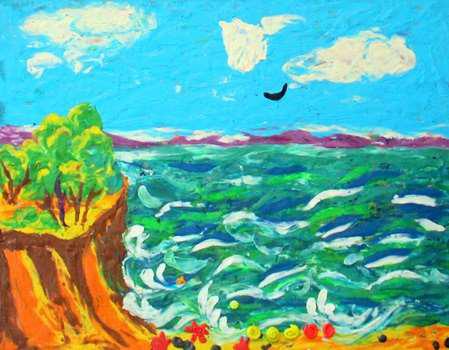 Перед началом занятия с детьми проводится дыхательная гимнастика, перестроение в круг, по парам, что позволяет переключить дошкольников с одного вида деятельности на другой.Основная часть. Педагог включается в деятельность как партнер, использует методы, которые стимулируют интерес детей: проект «Морские приключения», реализуемый в группе, выставку «Морские пейзажи». Рабочее пространство педагог организует таким образом, чтобы воспитанники могли общаться, перемещаться, поощряет высказывания, поддерживает необычные идеи. В ходе взаимодействия с детьми создает ситуации дляобозначения цели и задач деятельности, намечает задачу для совместного выполнения, предлагает способы, как ее решить.процессе создания картины на конверт-доске педагог обращает внимание воспитанников на работу сверстников, поощряет содержательное общение, провоцирует взаимные оценки, обсуждение возникающих вопросов. Чтобы избежать переутомления детей, использует физкультминутки, пальчиковые игры и др.Заключительная часть. Педагог просит дошкольников привести в порядок рабочее место. Затем ставит картину на всеобщее обозрение и делится с детьми впечатлениями от занятия. Он спрашивает, что они чувствовали, что им понравилось или не понравилось, что больше всего запомнилось. Педагог стимулирует дошкольников давать развернутые ответы, повторяет их высказывания.После того как воспитанники прослушают интересную историю, поучаствуют в ее «экранизации» с помощью пластилинового театра на конверт-доске, они начинают больше доверять воспитателю, лучше общаться с другими детьми, их проще мотивировать на положительные дела и поступки.А главное – информацию, которую хотел донести педагог, дети запоминают без усилий.ПриложениеСхема НОД с использованием метода сторителлинга и конверт-доски в подготовительной группена тему «Какого цвета море»1Цель – познакомить детей со способами изображения моря средствами пластилинографии конверт-доски.Задачи:побудить детей к созданию морского пейзажа с помощью пластилинографии;продолжать обучать приемам получения дополнительных цветов с помощью пластилинографии;развивать образное восприятие цвета, мелкую моторику рук, самостоятельность в процессе работы с конверт-доской;способствовать формированию чувства единения с природой средствами изобразительного искусства, поэзии и музыки;познакомить с творчеством художника-мариниста И. К. Айвазовского.Оборудование: репродукции картин И. К. Айвазовского; фотографии с изображением моря в разные моменты (штиль, шторм, буря и т. д.); аудиозапись «Звуки моря»; пластилин; восковой картон; стеки; слайды с морскими пейзажами с помощью пластилина; экран.Деятельность детейДеятельность педагогаОрганизационный моментДети входят в изостудиюПедагог эмоционально настраивается на занятиеи рассаживаются на стульяпо кругу напротив доскиСлушают историю, отвечаютПедагог начинает рассказывать историю: «Сегодня со мнойна вопросы педагога,случилась удивительная вещь. Я обнаружила у себя на столе морскуювысказывают свои мыслираковину. Моя сестра приходила в гости и оставила мне в подарокраковину. Она привезла мне ее с моря. Как же я обрадовалась!Вы знаете, что если приложить раковину к уху, то можно услышатьшум моря. Как я люблю этот шум: волны набегают, а затем убегаютот берега, набегают и убегают от берега (интонирует, понижая тембрголоса). Жаль, что я забыла раковину дома. Но я могу дать вампослушать запись этих звуков»Дети слушают аудиозаписьПедагог включает аудиозапись «Шум моря», комментирует ее:и стихотворение«Вы слышите? Как мне нравятся эти звуки! А вам? Я вижу эти волны,набегающие на берег, убегающие от него. Послушайте, как описал морев своем стихотворении Григорий Поженян “Есть у моря своизаконы…”»Педагог читает строки стихотворения с описанием цвета моряДети называют цвета морскойПедагог: «Вам понравилось? А каким видите море вы? Каким цветомводымогут быть волны? Для меня море всегда разное – то темное,то светлое. Цвет морской воды зависит от времени суток, от того, каксветит солнце, от уровня глубины»Дети подходят к мольбертам,Педагог предлагает детям подойти к мольберту и рассмотретьрассматривают репродукции,репродукции картин И. К. Айвазовского.выполняют задание педагога:Задает вопросы: «На какой из репродукций изображено холодноенаходят картинуморе? Почему вы так решили? А на какой репродукции теплое море?по настроению, по состояниюТихое, спокойное и бурное? Глубокое? Вечернее? Ночное?»Основная частьДети смешивают кусочкиПедагог: «У нас в руках волшебный пластилин и с его помощьюпластилина разных цветов,можно нарисовать любой оттенок моря. Попробуем? Сначала смешаемпомещают их на палитру,два цвета. Здорово, вот это цвет! Как бы вы его назвали? А я бы назваланазывают полученные цвета,барбариска. Да, как конфетку, он такой же прохладный. А что будет,сами придумывают названияесли смешать три цвета? Смешать зеленый, красный и желтыйоттенков. Повторяютпластилин? Синий и зеленый?»движения и словаПедагог стимулирует каждого ребенка придумывать необычныеза педагогом, пытаясьназвания цвета моря, просит повторить названия, которыеизобразить необычный цветпридумали другие дети. Обсуждает с детьми идеи по смешиваниюцветов, поощряет независимые суждения, предлагает принеобходимости свою версию.Педагог: «Как можно назвать оттенок, смешанный из зеленого, синегои белого пластилина? Какие необычные у вас названия цветов. Всецвета, которые мы с вами получим, смешивая разные цвета пластилина,расположим на палитре. У нас получилась „палитра моря“. Этимицветами можно нарисовать море в любом состоянии: волнующеесяи спокойное, теплое и холодное, прохладное и тихое. Как многообразнаего палитра»Дети играют в игруПедагог: «А мы с вами тоже можем изобразить море в движении.«Море волнуется раз…»Встаньте в круг, возьмитесь за руки. Раз, два, три – море оживи!»Проводит физкультминутку «Море волнуется раз…». Поощряетдетей называть в игре и изображать необычные цвета моря, которыеони сами придумалиДети подходят к мольбертам,После игры педагог предлагает детям снова подойтиповторно рассматриваютк выставленным на мольбертах картинам. Стимулирует детейфото, репродукции,высказывать свои мысли, аргументировать свою точку зрения.высказывают свое мнение, чтоПедагог: «Смотрите, какие разные изображения моря у нас есть, этопонравилось больше, почемуи фото и рисунки. Нравятся вам эти фотографии и репродукциикартин?»Дети, отвечают на вопросыПедагог: «А вы знаете, как называют художников, которые рисуютпедагога, сравнивают факты,море? Их называют маринистами. Вам знакомо такое имя – Марина.устанавливают связи междуМарина в переводе значит „морская“. Поэтому художников, рисующихнимиморе, называют маринисты, или „рисующие море“».Просит нескольких детей повторить словосочетание «художники-маринисты».Педагог: «Художник И. К. Айвазовский был маринистом. Еслимы с вами создали палитру моря, то мы тоже художники-маринисты,и сейчас мы будет рисовать на необычной доске»Дети слушают рассказПедагог вносит конверт-доску, на которой изображен морской пейзажпедагога, отвечают на егов технике пластилинографии.вопросы. Лепят из пластилинаПедагог: «Посмотрите, какой морской пейзаж выполнилагероев, детали истории,я из пластилина! Вы, как художники, сможете дополнить мой пейзаж.которую рассказываетЧто мы с вами видели на картинах художников-маринистов? (Ракушек,педагог, прикрепляютрыб, птиц, корабли и т. д.) Что мы будем изображать белым цветом?их на экран. При этом(Волны, чаек.) А темно-синим цветом? (Кита, дельфинов, камни.)свободно общаютсяА ракушки каким будут цветом? (Розовым, бежевым.)»и перемещаются во времяПедагог рассаживает детей за столами, следит за их осанкой,занятия, чтобы взять нужныйрасположением материалов, напоминает правила работыинструмент, материалс пластилином. Затем рассказывает историю. По ходу сюжета лепитдетали истории из пластилина и помогает детям дополнить картинуразными персонажами морского пейзажа.Педагог: «Однажды к берегу моря приплыл большой кит (прикрепляетна конверт-доску фигуру кита), но на берегу никого не было. Тихи печален был берег. Никто не вышел ему навстречу: ни маленькийкраб, ни чайки. Грустно и одиноко было киту. Представляете: такойбольшой кит в огромном море и такой одинокий. Но вот на берегупрямо под камешком (крепит камешек) появился маленький краб. –Привет, большой кит, как ты там, в море? – Одиноко! – Привет,большой кит, – закричали чайки, кружась над китом, – как там в море?– Просторно! – Привет, большой кит, – сказала маленькая птичка, – кактам, в море? – Тепло и уютно!»Педагог следит за работой детей, стимулирует их дополнять картинуразличными элементами, создавать своих героев, смотрит, чтобыне было повторов.Педагог: «Наконец-то кит почувствовал себя уютно и тепло. Сколькодрузей появилось у большого кита, всем нашлось место на берегу:и маленькому крабу, и улитке (называет персонажи, которые детивыполнили и прикрепили к конверт-доске). Берег уже не былпустынным, радостно кричали в небе чайки, краб цокал по камешкамсвоими клешнями, маленькая улитка с восторгом смотрела на большогокита. У большого кита теперь много друзей. Давайте тоже скажемкиту: – Привет! Привет, большой кит! Как ты там, в море?»Заключительная частьДети рассматриваютПедагог просит детей привести в порядок рабочее место, размещаетсовместно выполненнуюкартину на подставке. Обращает внимание на тех воспитанников,картину, обсуждают работу,которые не смогли повторить в первый раз название «художники-задают друг другу вопросы.маринисты», и просит их повторить снова.Прогнозируют результатПедагог: «Вам понравилась история про большого кита и его друзей?работы, оценивают действияА что вам понравилось больше всего?»свои и других детей, даютПоощряет развернутые ответы детей, повторяет их высказывания.развернутые ответы на вопросЗадает вопрос: «Как вы думаете, что можно еще нарисоватьпедагогаиз пластилина?»